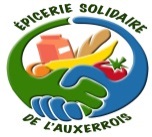 ECRIVAIN PUBLIC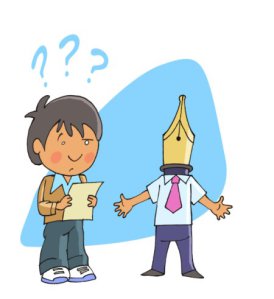 Besoin d’aide pour écrire un courrier ? Aide pour rédiger une lettre, remplir un dossier, comprendre un document administratif, rédiger un CV, une lettre de motivation...Sur rdv dans les locaux de l’épicerieinformation à l’accueil 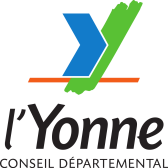 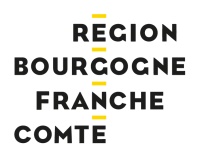 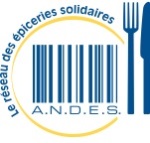 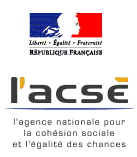 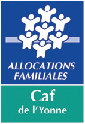 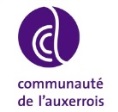 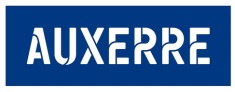 